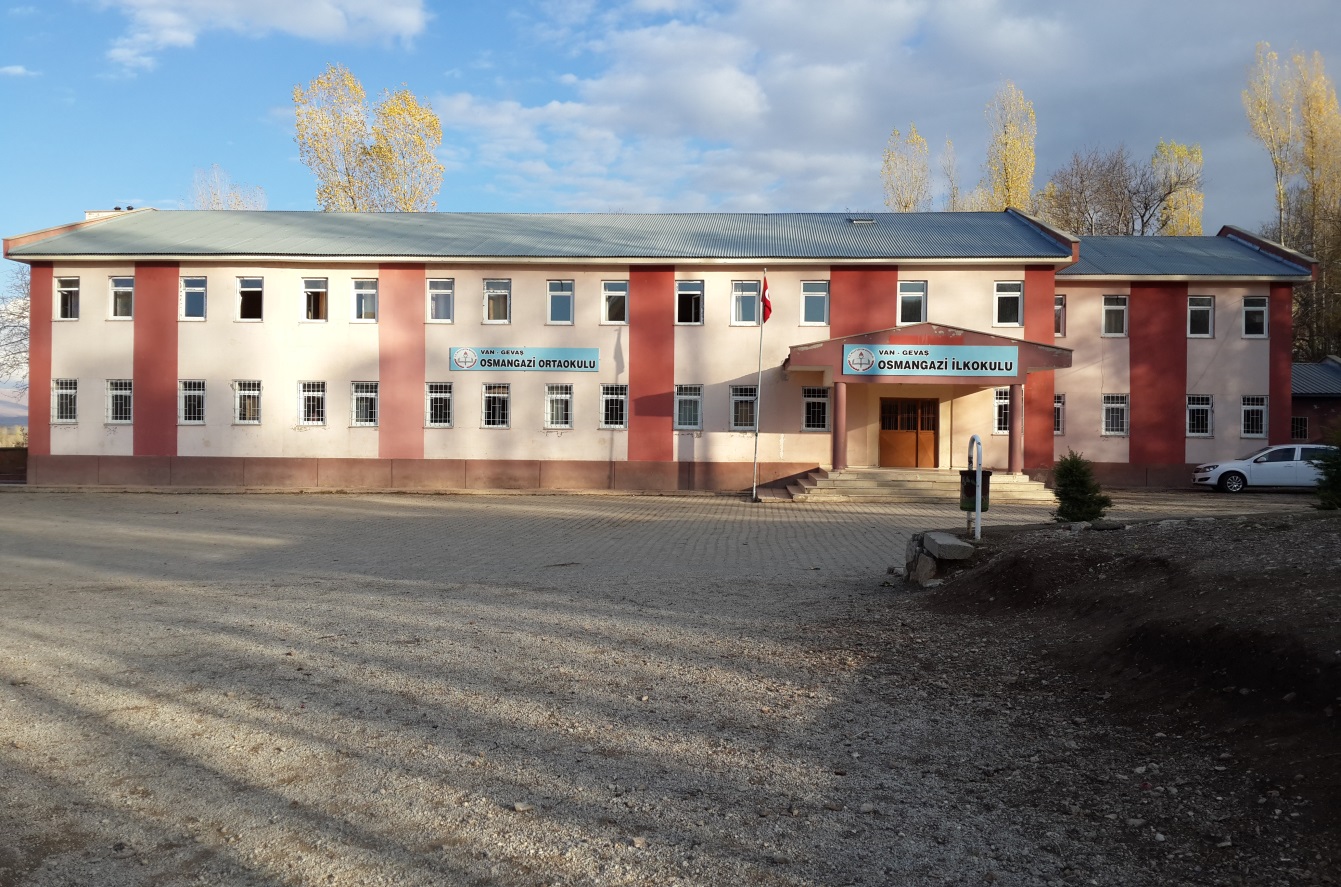 OSMANGAZİ İLK ve ORTAOKULU1.DURUM ANALİZİ    Kurum İçi Analiz     Okulun Tarihçesi:Okulumuz 1964 yılında Tahir Paşa İlkokulu ismiyle eğitime başlamış, 1988-1989 yılında ek bina yapılmıştır. Ek bina yapıldıktan sonra Tahir Paşa İlkokulu ile Osmangazi Ortaokulu birleştirilmiş ve okulun adı Osmangazi İlköğretim Okulu olarak değiştirilmiştir. 2012 yılında eğitim sisteminin değişmesiyle okulumuz Osmangazi İlkokulu/Ortaokulu adını almıştır. Okulumuz halen Osmangazi İlkokulu/Ortaokulu olarak faaliyetini sürdürmekte olup 2008-2009 eğitim-öğretim yılında yaptırılan yeni binası ile eğitime devam etmektedir.İsmini Osmanlı Devleti’nin kurucusu Osman Gazi’den alan okulumuzun bulunduğu mahallenin adı da Elmalı Mahallesi’dir.ADRESİMİZ: Elmalı Mahallesi – Gevaş-VAN                          Tel: 0.432. 612. 27. 53.       Kurumun Yapısı: Osmangazi İlk ve Ortaokulu,  1 Müdür, 2 Müdür Yardımcısı, 14 Öğretmen ve 3 Geçici Hizmetli ile eğitim öğretim hizmeti vermektedir. Elmalı Mahallesi, Pınarbaşı Mahallesi ve Dağyöre Köyü’nden olmak üzere 223 öğrencimiz vardır. Okulumuzun 3.000 metrekare kullanım alanı vardır.Okulun finansman kaynakları: Okul Aile Birliği gelirleri ve hayırsever katkılarıdır.Okul içinde olumlu ve etkili bir kurum kültürü vardır. Yatay ve dikey iletişim sağlıklıdır. Okulda karar alma süreçlerine herkesin katılımı sağlanır.Okulda veli, çevre, okul işbirliği normal düzeydedir. Bakanlığımızın eğitim politikaları benimsenir ve okula hemen aktarılır.Planlı Okul Gelişim Modeli ve TKY uygulamaları kapsamında TKY felsefesine ve ilkelerine uygun olarak model çalışmaları etkili şekilde yürütülür. OGYE yoluyla, çalışmalarda eğitime taraf olan herkes temsil edilir. Okulda çalışmalarda ekip çalışması benimsenmiştir. Her öğretmen eğitim teknolojisini kullanmayı bilir ve bilgilerini öğretme sürecine aktarır. OKUL BİLGİLERİT.C.GEVAŞ KAYMAKAMLIĞIOSMANGAZİ İLK ve ORTAOKULU2014-2015 EĞİTİM-ÖĞRETİM YILI OGYE EKİBİSWOT (GZFT) ANALİZİ2.MİSYON \ VİZYON    MisyonumuzÖğrencilerimize çağdaş bir eğitim vermek için varız. Eğitimi okul öncesinden başlayarak vermek için varız. Türk toplumunun değerlerini, ahlakını önemseyen insanlar yetiştirmek için varız. Çevremize de eğitim vermek için varız. Severek gelebilecek bir okul ortamı hazırlamak için varız. Geleceğimize en kaliteli insanı yetiştirmek için varız.     Vizyonumuz              Milli kültürle bezenmiş, başarıda sınır tanımayan, çizgi üstü model bir okul olmak.3. DEĞERLERİMİZ / İLKELERİMİZOkulumuzun amacı topluma, milli değerleri yaşamasını bilen, inançlara saygılı, ahlaklı, sorumluluk sahibi bilinçli bireyler yetiştirmektir. Hizmet sunduğumuz ailelerimizin ve öğrencilerimizin isteklerini, ihtiyaçlarını belirleyip, bunları karşılamaya çalışırız. Kararlarımızı elde ettiğimiz sonuçlara göre alırız. Amacımız başarı elde etmektir. Başaran bireyleri, başarıları takdir etmeyi biliriz. Başarının ancak takım çalışmasıyla elde edileceğine inanıyoruz. Anayasa ve Milli Eğitim Temel Kanunu'nda yer alan amaç ve ilkelere uygun eğitim öğretim veren bir okul. İlköğretim Kurumları Yönetmeliğine uygun eğitim öğretim veren bir okul. Toplam Kalite Yönetimi felsefesini benimsemiş ve bu doğrultuda eğitim öğretim veren bir okul. Çoklu zeka kuramını derslerde uygulayan bir okul. Eğitimini, öğretimini velisi ve çevresiyle paylaşan, öğrencisinin de velisinin de katkısını alan bir okul. Sağlıklı, temiz ve hijyenik bir okul. Eğitim ve öğretimin kalitesini arttırmak için hiçbir masraftan kaçınmayan, elindeki bütün imkanları bu amaçla kullanan bir okul. Öğrenciyi merkeze alan bir okul. Vizyonumuzda ifadesini bulan model bir okul. 4.TEMEL HEDEFLERİMİZ    Eğitim HedeflerimizAnayasa’nın ve Milli Eğitim Temel Kanunu’nun amaçları doğrultusunda,  Atatürk ilke ve İnkılâplarına bağlı, çağın gereksinimlerine uygun bireyler yetiştirilmesi Çağdaş yönetim tekniklerini kullanarak hatasız, sürekli, daha iyi ve daha hızlı hizmet sunmak suretiyle çalışanların ve hizmet alanların memnuniyetinin sağlanması Öğretmenlerimiz ve diğer çalışanları Toplam Kalite Yönetimi konusunda eğitmek ve bunların değişim  sürecine inanmalarını sağlayarak, çalışanların sorun çözücü yeterliliğe kavuşturulması Okulumuzda görev yapan tüm personelimize ve en önemlisi öğrencilerimize sürekli öğrenme politikasını benimsetmek Okulumuzun  fiziki mekân, yönetim anlayışı ve imkânlar açısından çevreye açık, sosyal-kültürel ve sportif faaliyetlerin gerçekleştirildiği bir toplum merkezi haline getirilmesi Okulumuzun ve dolayısıyla İlimizin eğitim alanındaki başarısını ülke genelinin üstüne çıkarmak için çalışmalar yapılmasıÖğretim programlarının öğrenilebilirlik düzeylerini yükseltmek için , farklı metot ve stratejilerin  öğretmenlerle beraber araştırılarak derslerin işleyişinde görselliğin  arttırılması ve okulumuzda  eğitim teknolojisinden en üst seviyede yararlanılmasının sağlanılması. Atık malzemelerin değerlendirilmesiyle ilgili önlemlerin alınması Öğretmenlerimizin düzenli olarak meslek ve branşlarında hizmet içi eğitim faaliyetlerinden yararlanmalarının sağlanması Öğrencilerimize okuma alışkanlığı verilmesi, sınıf kitaplıklarının zenginleştirilmesi ve okuma saati uygulamasına devam edilmesi Öğrencilerimize mesleki yönlendirme ve okul tercihlerinde rehberlik edilmesi Öğretmen, öğrenci ve veli ilişkilerinin artırılması ve okulumuza velilerimizin desteğinin sağlanması Öğrencilerin madde bağımlılığı ve zararlı alışkanlıklardan korunması için gerekli tedbirlerin alınması ve öğretmenlerimiz, öğrencilerimiz ve velilerimize yönelik bilgilendirici seminerler verilmesi Rehberlik hizmetlerinin  amacına uygun olarak işlevlerinin artırılması. Okulumuzun temizliği konusunda hizmetli kadrosunda bulunanların gerekli özeni göstermeleri için çalışmaların yapılması ve okulumuzdaki tüm mekanların temiz kullanılması ve temiz bırakılması, öğrencilerimizde temizlik alışkanlığının yaşam felsefesi olarak yerleştirilmesi için temiz sınıf kampanyasının devam ettirilmesi. Öğretim HedeflerimizÖğretmenlerimizin branşlarında ya da yabancı dil ve bilgisayar konusunda İlçemizde düzenlenen seminerlere ve öğretim programlarına katılmaları konusunda teşvik edilmesi İlçe genelinde ve düzenli olarak okulumuz öğrencileri için uygulanacak seviye tespit sınavları ile öğretimin etkinliğinin değerlendirilmesi ve alınan sonuçlara göre gerekli iyileştirmelerin ve ödüllendirmelerin yapılması Öğrenci merkezli öğretim yaklaşımının benimsenmesi Öğrencilerin ilgi ve yetenekleri doğrultusunda uygun liselere yönlendirilmesi Okulumuzda  öğretimde teknolojinin imkanlarının sonuna kadar kullanılması  bilgisayar laboratuarlarının artırılması, her sınıfın bilgisayar, projeksiyon cihazı,  vb. ihtiyaçlarının karşılanması Ezbercilikten uzak, sürekli kendini yenileyen, araştırmacı bir nesil yetiştirmek için; okulumuzda öğrencilerimize okuma alışkanlığı verilmesi konusunda çalışılması Öğrencilerin daha başarılı olması için planlı çalışma alışkanlığının kazandırılması ve  okulumuzda etüt çalışmalarına ağırlık verilmesi Düzenli ders çalışamama, dikkat bozukluğu ve ilgisizlik gibi problemleri olan öğrencilerimizin okula ve çevreye uyumunun sağlanması ile ilgili olarak rehberlik çalışmalarının düzenli olarak yapılması öğrenciyle, aileyle, öğretmenlerle,.. vb. birebir görüşmeler yapılarak aksaklığı giderici tedbirlerin hep birlikte uygulamaya konulması.Fiziki Yapıda Hedeflerimiz2019 yılı sonuna kadar tüm eksikliklerin  giderilerek  okulumuzun fiziki donanımının  sağlanması, en kısa zamanda ortaokulumuzun binasının yapılarak binamızın eğitim ve öğretime uygun hale getirilmesi Okulumuzun çevre düzenin korunması. Okulumuzun iç donanımının verilen hizmete uygun hale getirilmesi ve öğrencilerimizi bu konuda paydaş yaparak onlarda aidiyet ve sahiplenme duygularının geliştirilmesi Okulumuzda teknolojiden güvenlik amacıyla da yararlanılmasının sağlanması Branşlarına göre  branş sınıfları oluşturulması Sosyal ve Kültürel Çalışmalardaki Hedeflerimiz Okulumuza yapılacak ek binamıza sosyal ve  kültürel faaliyetlerin sergilenebileceği bir çok amaçlı salonun yapılması. Okullar arası bilgi, şiir, kompozisyon , halk oyunları, saz ve ses yarışmaları etkinliklerine katılımın artırılarak, ilçemizin ve okulumuzun tanıtımının yapılması, öğrenci motivasyonunun artırılması ve öğrencilerimize sosyal birey olma olgusunun kazandırılması  Okulumuzun web sayfasının şu anda olduğu gibi ilerleyen yıllarda da güncellenmesi ve İlçe Milli Eğitim Müdürlüğümüz sitesinden de link verilmek suretiyle erişim imkanını güçlendirerek, hem okulumuzun tanıtımının yapılması hem de okul çalışmalarının her kesimden takip edilmesinin sağlanması Okulumuzda matematik, fen, tiyatro, satranç, izcilik, çevre vb. kulüp çalışmalarının,  dergi ve gazete çıkarılmasının teşvik edilmesi İl içi ve il dışı tarihi - turistik yerlere geziler düzenlenmesiLiseleri tanıtım  gezilerinin düzenlenmesi Sportif Çalışmalardaki HedeflerimizOkulumuzun İlçemizde ve ülke genelinde sportif faaliyetlere katılması ve iyi dereceler alması için çalışmaların yapılması Okulumuzda spor-sağlık ilişkisi hakkında seminerler düzenlenerek, her öğrencinin bu spor faaliyetlerine katılmasının sağlanması  İlçemizde yapılan futbol , masa tenisi, satranç vb. sportif faaliyetler için eksik tesis ve malzemenin belirlenip, temin edilmesi Spor dallarında üstün kabiliyetli öğrencilerimizin tespit edilerek, onların başarılı oldukları alanlarda ilerlenmesinin sağlanması İlçe dışında yapılan yarışmalarda ilimizin olması gerektiği gibi en iyi şekilde temsil edilmesi ve Okulumuzu ve İlimizi tanıtıcı faaliyetlerin yürütülmesiÖğrencilerimizin  “Bilinçli spor ve dengeli beslenme”yi  bir yaşam tarzı haline getirmeleri için çalışılması Sportif tesisi olan kurumlardan yararlanılması ve bu kurumlarla işbirliğinin geliştirilmesi 5.STRATEJİK AMAÇLAR, HEDEFLER VE FAALİYETLERStratejik Amaç1 : Başarılı bir okul olmakStratejik Hedef 1. Genel Deneme sınavlarında başarılı olup öncelikle ilçe sonrasında il bazında derece yapabilecek öğrenciler yetiştirip, TEOG sınavını kazanarak iyi bir liseye yerleştirmek ve 9. Sınıfa geçerek PYBS sınavını kazanabilecek ve bu yolla burslu öğrenci olabilecek kapasitede öğrenciler yetiştirmek,Faaliyet1: Okul Rehberlik Servisince ve ilgili sınıf öğretmenlerimizce öğrencilerimize yapılacak  sınavların sistemlerini test tekniklerini her yönüyle tanıtan sınıf çalışmaları yapmak.Faaliyet2:“Sistemli Ders Çalışma Yöntemleri” hakkında bilgi ve beceri kazandırıcı çalışmalar yapmak.Faaliyet 3. Her sınıfta her konu sonunda test çözme çalışmaları yapmak.Faaliyet 4. Ders saati dışında ek çalışma olarak konu tekrarı ve test çalışması yapmak. Faaliyet 5.  Okul bünyesinde her dönem en az iki deneme sınavı yapmak, sonuçları okul panosuna asarak öğrenciler arasında rekabet ortamı sağlamak.Faaliyet 6. Özel kuruluşların yaptığı deneme sınavlarına katılmaları yönünde öğrencileri teşvik etmek.Stratejik Hedef 2. Sınıf ve ders olarak öğrenci başarılarını sürekli artırmakFaaliyet 1. Her ders için öğrencilerin mevcut başarılarının sınıf sınıf  tespit edilmesi.Faaliyet 2. Her sınıf için ders başarı notlarının tespit edilmesi.Faaliyet 3. Öğrencilere “Zamanı Etkili ve Verimli Kullanma, Plan Yapma Becerilerini” geliştirici çalışmaların okul rehberlik servisince  yapılması.Faaliyet 4. Bütün öğretmenlerin eğitim teknolojisini ve aktif öğrenme yöntemleri kullanarak dersleri işlemeleri.Faaliyet 5. Bütün dersler bazında haftada bir konu tarama testleri yapılması.Faaliyet 6.Yapılan deneme sınavı sorularının branş ve sınıf öğretmeni tarafından çözümünün yapılması.Faaliyet 7. Sınıf Şube Öğretmenleri toplantılarında “başarısızlık nedenlerini” çok iyi belirleyerek gerekli tedbirleri öğrenci ve sınıf bazında almak.Faaliyet 8. Akademik başarısı düşük, devamsızlık sorunu olan, ders içindeki olumsuz tutum ve davranışlarıyla dikkat çeken ( ders dinlemeyen, dersin dinlenilmesine engel olan, ya da çok sessiz ve içe dönük…v.b.)öğrencilere yönelik öğretmen, rehberlik servisi  ve veli işbirliği ile gereken eğitsel tedbirleri almak.Faaliyet 9. Okulumuzda gelişimsel ve önleyici rehberlik anlayışı ilkeleri paralelinde çalışmalar yaparak olabilecek olumsuzlukları ortaya çıkmadan engellemek.Stratejik Hedef 3 :Tüm öğrencilerimize yaşamın en temel gereklerinden  olan “öğrenmeyi öğrenme” bilincini aşılamak ve öğrenmeyi sevdirebilmek.Faaliyet 1. Öğrencilerin istekleri ve ihtiyaçları yönünde öğrenme ortamlarını oluşturmak.Faaliyet 2. Sınıf kütüphanelerini zenginleştirerek öğrencilerimizde okuma ve araştırma becerilerini geliştirmek.Faaliyet 3. İlimizde Valilikçe düzenlenen “Kitap Okuma Kampanyası” kapsamında öğrencilerimizin kitap okuma alışkanlığı edinmelerinin sağlanması.Faaliyet  4. Öğrencilerimizde  bilgiye ulaşma yolları konusunda en önemli özellik olan teknolojiyi kullanma becerisinin Bilgisayar dersleri yoluyla geliştirilmesi.Faaliyet 3.Sosyal aktivitelere daha fazla yer vererek öğrencilerimizin sosyal becerileri ve olumlu karakter özelliklerini kazanmalarının sağlanmasıFaaliyet 4. Fen derslerinde laboratuar çalışmaları ve deneylerden, sosyal bilimler derslerinde daha görsel ve işitsel eğitim araçlarından faydalanılması.Stratejik Amaç 2: Okulumuzun eğitim ortamları, fiziki mekanları, kaynak ve ekipmanları ile TKY standartlarını yakalamak.Stratejik Hedef 1. Okulumuzda eğitim ortamları  fiziki yapı, kaynak ve ekipmanların kalitesini artırarak etkin kullanımı sağlayabilme.Faaliyet 1. Okulumuza  konferans salonun kazandırılması.Faaliyet 2. Müzik dersleri için donanımlı bir müzik sınıfı oluşturulması.Faaliyet 3. Okul ve sınıflardaki eğitim-öğretim araç-gereçlerinin periyodik bakımı ve onarımının yapılması.Faaliyet 4.Sarf malzeme ( Kartuş,toner,fotokopi kağıdı v.b.)ihtiyaçlarının düzenli temin edilerek okul bireyleri ve toplumunun hizmetine sunulması. Faaliyet 5. Dijital fotoğraf makinesi, kamera ve ses düzeni donanımının sağlanması.Faaliyet6. Görsel araçların ve teknolojik materyallerin (projeksiyon, bilgisayar ) öğrenci hizmetine sunulabilmesi amacıyla, bunların nasıl kullanılacağı ile ilgili öğretmenlere okul bilişim teknolojileri rehber öğretmenince hizmet içi eğitim verilmesi konusunda plan ve programlar yapılması..Stratejik Hedef 2.Okul bahçesinin görünüşünü güzelleştirmek. Faaliyet 1. Bahçeye  çiçek ve ağaç dikilmesi. Faaliyet 2. Bu konuda yerel yönetimle işbirliği yapılması. Faaliyet 3. Bahçe duvarlarının deforme oldukça boyanması.  Faaliyet 4. Okulumuz bahçesindeki futbol,voleybol ve basketbol sahalarının çizilmesi ve potalarda file bulundurulması Faaliyet 5. Okul bahçesine bankların temin edilmesi.Stratejik Hedef 3 . Okulda daha temiz (hijyenik ) bir ortamın oluşturulması ve okulda oluşabilecek “küçük sağlık sorunları” esnasında faydalanılabilecek  ilk yardım dolabının malzemelerinin tamamlanması.Faaliyet1. Hizmetli personel sayısını arttırmak.Faaliyet2. Temizlik malzeme ihtiyacını sağlamak.Faaliyet3. Periyodik olarak genel temizlik işlerini yapmak.Faaliyet 4. Sınıflarımızda “En Temiz Sınıf” uygulamasına devam edilerek sınıfların temiz kalmasına katkıda bulunmak.Faaliyet 5. Okulumuzun Bakanlığın “Beyaz Bayrak” ödülüne başvurması.Faaliyet 6. İlk Yardım Dolabının malzemelerinin periyodik olarak yenilenmesi.Stratejik Amaç 3 : Velilerimizin okul toplumundaki yerlerini almalarını sağlamak.Faaliyet1. Okul-veli işbirliğini geliştirici çalışmalar yapılarak (katılımın yüksek olduğu veli toplantıları ve  veliye dönük seminerler vb.) velilerimizin çocuklarının eğitimine doğrudan katılmalarını sağlamak.Faaliyet2. Okul Aile Birliği çalışmalarına destek verilmesi.Faaliyet3. Okuldaki çalışmaların planlanmasının, organizasyon çalışmalarının ve uygulama basamaklarının velilerle birlikte yapılması.Faaliyet4. Okulda yapılan deneme sınavı sonuçlarının velilerle paylaşılması ve çocukları hakkında gerçekçi beklentilerde bulunmalarının sağlanması.Stratejik Amaç 4: Okulumuzu tanıtmak ve  ilköğretim okulları  arasında başarılarıyla öne çıkan bir yer edinmek Stratejik Hedef 1: Okulumuzun Web sitesinin sürekli güncellenmesi ve okulla ilgili önemli haberlere yer verilmesi. Faaliyet 1. Okuldaki önemli olay, sportif ve akademik başarılar, öğrenci faaliyetleri ve eğitimle ilgili önemli duyuruların internet sayfamızda yayınlanması.Stratejik Hedef 2: Daha güvenli bir okul ortamı oluşturarak bu yönüyle tercih edilen bir okul olmak .Faaliyet 1.  Şiddet Eylem Planı hazırlaması ve titizlikle uygulanmasıFaaliyet 2. Tehdit algılandığında okul, veli ve emniyet mensuplarıyla  işbirliği yapılması.Faaliyet 3. Şiddete meyilli öğrenci ve öğrenci gruplarına yönelik rehberlik servisi, okul idaresi ve veli işbirliğine gereken önemin verilmesi. Faaliyet 4. Öğrenci devamsızlıkları ve okuldan kaçma ile ilgili Okul İdaresi ve  Rehberlik Servisince düzenli takip yoluyla  iyileştirmeye yönelik tedbirlerin alınması.Stratejik Hedef 3: Okulumuzun İlimizde, ülke genelinde  sportif ve sosyal faaliyetlere katılması ve iyi dereceler alması için çalışmaların yapılması.Hedef 1. Okulumuzdaki sosyal ve sportif faaliyetlere öğrencilerimizin daha fazla katılımının sağlanmasıHedef 3. Okulumuzdaki sosyal ve sportif faaliyetlerin sayısı ve çeşidinin artırılmasıHedef 4. Öğrencilere iyi bir meslek ve başarılı bir toplumsal yaşam için akademik kariyerin tek başına yeterli olmadığı bunun yanında sosyal becerilerin de önemli olduğunun kavratılması.24/09/2014UYGUNDURMahmut SÜMEROkul MüdürüİLİ: VAN  / İLÇESİ: GEVAŞ   /  OKUL ADI: OSMANGAZİ İLK ve ORTAOKULUİLİ: VAN  / İLÇESİ: GEVAŞ   /  OKUL ADI: OSMANGAZİ İLK ve ORTAOKULUİLİ: VAN  / İLÇESİ: GEVAŞ   /  OKUL ADI: OSMANGAZİ İLK ve ORTAOKULUİLİ: VAN  / İLÇESİ: GEVAŞ   /  OKUL ADI: OSMANGAZİ İLK ve ORTAOKULUİLİ: VAN  / İLÇESİ: GEVAŞ   /  OKUL ADI: OSMANGAZİ İLK ve ORTAOKULUİLİ: VAN  / İLÇESİ: GEVAŞ   /  OKUL ADI: OSMANGAZİ İLK ve ORTAOKULUİLİ: VAN  / İLÇESİ: GEVAŞ   /  OKUL ADI: OSMANGAZİ İLK ve ORTAOKULUOKULA İLİŞKİN GENEL BİLGİLEROKULA İLİŞKİN GENEL BİLGİLEROKULA İLİŞKİN GENEL BİLGİLERPERSONELLE İLGİLİ BİLGİLERPERSONELLE İLGİLİ BİLGİLERPERSONELLE İLGİLİ BİLGİLERPERSONELLE İLGİLİ BİLGİLEROkul AdresiELMALI MAHALLESİELMALI MAHALLESİPERSONELLE İLGİLİ BİLGİLERPERSONELLE İLGİLİ BİLGİLERPERSONELLE İLGİLİ BİLGİLERPERSONELLE İLGİLİ BİLGİLEROkul Telefonu0.432.612.27.530.432.612.27.53ÜNVANLARISAYILARISAYILARISAYILARIFaksÜNVANLARIERKEKERKEKKADINElektronik Posta Adresigevasosmangazi@hotmail.comgevasosmangazi@gmail.comgevasosmangazi@hotmail.comgevasosmangazi@gmail.comOKUL YÖNETİCİSİ(Vekil ise V ile Asil ise A ile Belirtilmelidir)1A1A--Web Sayfa Adresigevasosmangaziilkokulu.meb.gov.trgevasosmangaziortaokulu.meb.gov.trgevasosmangaziilkokulu.meb.gov.trgevasosmangaziortaokulu.meb.gov.trOKUL YÖNETİCİSİ(Vekil ise V ile Asil ise A ile Belirtilmelidir)1A1A--Öğretim ŞekliNORMAL( X  )İKİLİ (   )OKUL YÖNETİCİSİ(Vekil ise V ile Asil ise A ile Belirtilmelidir)1A1A--Okulun Hizmete Giriş Tarihi19891989OKUL YÖNETİCİ YARDIMCILARI1A1A--OKUL VE BİNA DONANIM BİLGİLERİOKUL VE BİNA DONANIM BİLGİLERİOKUL VE BİNA DONANIM BİLGİLERİOKUL VE BİNA DONANIM BİLGİLERİOKUL VE BİNA DONANIM BİLGİLERİOKUL VE BİNA DONANIM BİLGİLERİOKUL VE BİNA DONANIM BİLGİLERİDerslik Sayısı1212Branş Öğretmeni888Toplam Şube Sayısı1212Sınıf Öğretmeni333Fen Laboratuarı Sayısı11Rehber Öğretmen000Kütüphane Sayısı11Anasınıfı Öğretmeni111Resim Atölyesi--Memur000Müzik Sınıfı--Hizmetli333Bilgisayar Laboratuarı Sayısı11Teknisyen------Bilgisayar Sayısı2020TOPLAMTOPLAM1515ÖĞRENCİ BİLGİLERİÖĞRENCİ BİLGİLERİÖĞRENCİ BİLGİLERİÖĞRENCİ BİLGİLERİÖZELLİKERKEKKIZTOPLAMYeni Kayıt171936Devam eden9996195Mezun181129 (2014)Mahmut SÜMEROkul MüdürüOktay DİKENMüdür YardımcısıHarun YAVUZMüdür YardımcısıNazmi ÇİFTÇİÖğretmenEşref ARTUTÖğretmenİsmail SARIÖğretmenSelahattin BAŞKALEVeliSinan ŞAHİNÖğrenci TemsilcisiMeryem GÖZEGİROkul-Aile Birliği TemsilcisiHacı ŞAHİNMuhtarGüçlü YönlerHem genç hem de tecrübeli, dinamik ve seçilmiş bir eğitim kadrosuna sahip olunması.Kamu ve özel sektör kuruluşlarıyla işbirliği içerisinde olması.Demokratik tavır sergileyen yönetim anlayışına sahip olması.Ulaşım açısından uygun yerde olması.Okul idaresi-öğretmen ilişkilerinin güçlü olması. Okulun bahçesinin sportif faaliyetlere uygun olması,Zayıf YönlerKadrolu hizmetlinin olmaması ve ortaokul müdür yardımcısının olmaması.Okulun ihata duvarının bazı yerlerinin eksik olması,Fen laboratuarının araç ve gereç donatımının yetersiz olması.Sosyal ve sanatsal faaliyetleri gerçekleştirebilecek bir konferans salonunun olmaması.Sportif faaliyetler için kapalı spor salonunun olmamasıResim atölyesi, müzik sınıfının bulunmaması Veli okul işbirliğinin istenen düzeyde olmaması.OSMANGAZİ İLK ve ORTAOKULUOSMANGAZİ İLK ve ORTAOKULUFırsatlarOkulumuzun ilimizdeki resmi ve özel kurumlarla ve il/İlçe Milli Eğitim Müdürlüğümüzle yakın işbirliği içerisinde bulunması.Bulunduğu çevrede sportif ve akademik yönden başarılı bir okul olması.İlimizde mezunlarımızın gidebilecekleri 2 Fen Lisesi, birden çok Anadolu Lisesi, Endüstri Teknik Anadolu Meslek liselerinin bulunması.Başarılı, alanlarında kendini kanıtlamış öğretmenlerin görev yapmak için tercih ettiği bir okul olması.Sınavlarında öğrencilerimizin sınavla öğrenci alan okullara yerleşme oranının yüksek olması.Okulumuzda yörenin yerlisi ve kalıcı olarak okulda kalan öğretmen sayısında her geçen yıl artış gözlenmesi.TehditlerOkulun fiziki kapasitesinin üzerinde öğrenci potansiyeli olması nedeniyle öğrenci sayısının giderek artması.Okul çevresinde kamera sistemi olmaması nedeniyle çevreye zarar verilmesi.okulun anayolun hemen kenarında olması sebebiyle öğrencilerimizin hem okula gelişte, hem okul çıkışında tehlike altında bulunması.Okul güvenlik görevlisinin bulunmaması özellikle gece güvenliğinin hiç olmaması